2019 ITRC培训报名表  * 为必填信息如有其他问题请咨询：联系人：王女士联系电话：010-82886748邮箱：weiyi.wang@brisea.com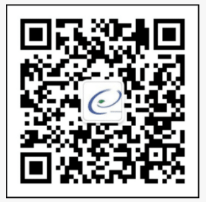 关注环知网，随时了解培训活动动向！单位名称（默认为发票抬头，二者不一致的请在备注栏中填写发票抬头）（默认为发票抬头，二者不一致的请在备注栏中填写发票抬头）（默认为发票抬头，二者不一致的请在备注栏中填写发票抬头）（默认为发票抬头，二者不一致的请在备注栏中填写发票抬头）（默认为发票抬头，二者不一致的请在备注栏中填写发票抬头）时间地点*  北京（6月12日）           郑州（6月17-18日）  北京（6月12日）           郑州（6月17-18日）  北京（6月12日）           郑州（6月17-18日）  北京（6月12日）           郑州（6月17-18日）  北京（6月12日）           郑州（6月17-18日）联系人*移动电话**注：若联系人也是参会代表，请重复填写邮箱**注：若联系人也是参会代表，请重复填写参会代表（不够可添加行）姓 名*职 务*电话/手机*电子邮箱*微信号*参会代表（不够可添加行）参会代表（不够可添加行）参会代表（不够可添加行）是否付款* 是 （*若您已直接转账，请在下方备注栏填写转账凭证编号） 否 （*若您还未付款，我们将尽快与您取得联系。） 是 （*若您已直接转账，请在下方备注栏填写转账凭证编号） 否 （*若您还未付款，我们将尽快与您取得联系。） 是 （*若您已直接转账，请在下方备注栏填写转账凭证编号） 否 （*若您还未付款，我们将尽快与您取得联系。） 是 （*若您已直接转账，请在下方备注栏填写转账凭证编号） 否 （*若您还未付款，我们将尽快与您取得联系。） 是 （*若您已直接转账，请在下方备注栏填写转账凭证编号） 否 （*若您还未付款，我们将尽快与您取得联系。）备   注：1、可以填写发票抬头2、可以提出本次培训相关的最想学习的内容3、欢迎加入微信群交流备   注：1、可以填写发票抬头2、可以提出本次培训相关的最想学习的内容3、欢迎加入微信群交流备   注：1、可以填写发票抬头2、可以提出本次培训相关的最想学习的内容3、欢迎加入微信群交流备   注：1、可以填写发票抬头2、可以提出本次培训相关的最想学习的内容3、欢迎加入微信群交流备   注：1、可以填写发票抬头2、可以提出本次培训相关的最想学习的内容3、欢迎加入微信群交流备   注：1、可以填写发票抬头2、可以提出本次培训相关的最想学习的内容3、欢迎加入微信群交流